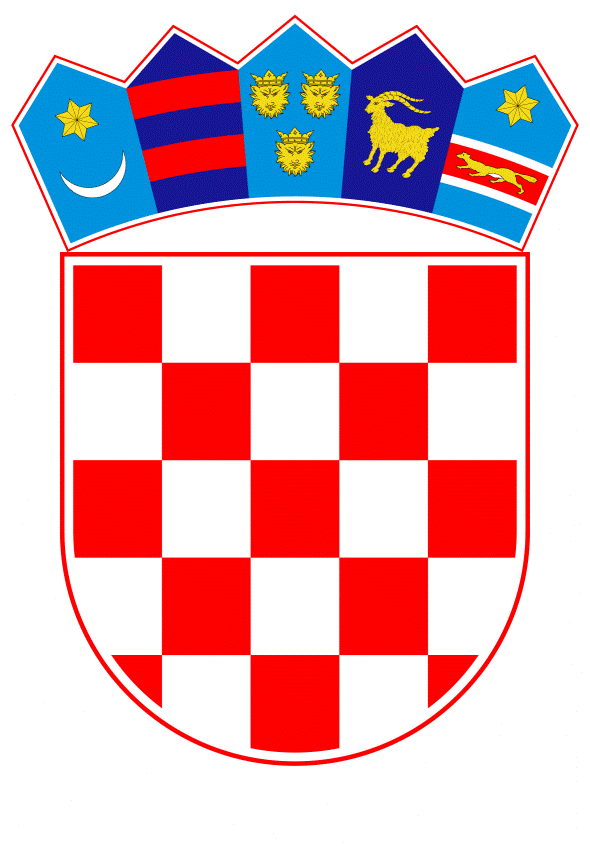 VLADA REPUBLIKE HRVATSKEZagreb, 23. siječnja 2020.______________________________________________________________________________________________________________________________________________________________________________________________________________________________Banski dvori | Trg Sv. Marka 2 | 10000 Zagreb | tel. 01 4569 222 | vlada.gov.hrREPUBLIKA HRVATSKAMINISTARSTVO FINANCIJANACRTPRIJEDLOG ZAKONA O IZMJENAMA I DOPUNI ZAKONA O POSEBNOM POREZU NA KAVU I BEZALKOHOLNA PIĆA, S KONAČNIM PRIJEDLOGOM ZAKONAZagreb, siječanj 2020.PRIJEDLOG ZAKONA O IZMJENAMA I DOPUNI ZAKONA O POSEBNOM POREZU NA KAVU I BEZALKOHOLNA PIĆAI.         USTAVNA OSNOVA ZA DONOŠENJE ZAKONAUstavna osnova za donošenje Zakona o izmjenama i dopuni Zakona o posebnom porezu na kavu i bezalkoholna pića sadržana je u odredbi članka 2. stavka 4. te članka 50. stavka 2. Ustava Republike Hrvatske (Narodne novine, br. 85/10 – pročišćeni tekst i 5/14 – Odluka Ustavnog suda Republike Hrvatske).II. 	OCJENA STANJA I OSNOVNA PITANJA KOJA SE TREBAJU UREDITI ZAKONOM TE POSLJEDICE KOJE ĆE DONOŠENJEM ZAKONA PROISTEĆIZakonom o posebnom porezu na kavu i bezalkoholna pića (Narodne novine, br. 72/13 i 121/19) uređeno je neharmonizirano trošarinsko oporezivanje kave i bezalkoholnih pića. 	Zakonom o izmjenama i dopuni zakona o posebnom porezu na kavu i bezalkoholna pića (Narodne novine, broj 121/19), koji je stupio je na snagu 1. siječnja 2020. godine, moderniziran je sustav oporezivanja bezalkoholnih pića u Republici Hrvatskoj, na način da je napušten dosadašnji linearni sustav oporezivanja bezalkoholnih pića utemeljen isključivo na količini te se zamjenjuje sustavom utemeljenim prema volumenu i prema sadržaju šećera, te sadržaju metil-ksantina i taurina, pri čemu će se na bezalkoholna pića s manjim sadržajem šećera plaća manji posebni porez.	S obzirom na uočenu potrebu jednostavnijeg, jasnijeg i pojmovno preciznijeg normativnog izričaja u odnosu na definiciju predmeta oporezivanja i načina utvrđivanja posebnog poreza te otklanjanja svih eventualnih dvojbi u primjeni zakona, odnosno radi potpune određenosti i predvidivosti predlažu se ove izmjene zakona kojima je osnovna intencija stvaranje jasnog i transparentnog okruženja za porezne obveznike.       	Pri tome treba voditi računa da će se uredbom Vlade Republike Hrvatske urediti način izračuna i visine sastavnica za izračun posebnog poreza. III. 	OCJENA I IZVORI POTREBNIH SREDSTAVA ZA PROVOĐENJE ZAKONA	Za provedbu ovoga Zakona nije potrebno osigurati posebna sredstva u državnom proračunu Republike Hrvatske.IV.	 PRIJEDLOG ZA DONOŠENJE ZAKONA PO HITNOM POSTUPKU  	Donošenje ovoga Zakona predlaže se po hitnom postupku u skladu s člankom 204. Poslovnika Hrvatskoga sabora (Narodne novine, br. 81/13, 113/16, 69/17 i 29/18), budući da se izmjenom ovoga Zakona nastavlja provedba porezne reforme, pri čemu se predložene izmjene odnose na nomotehničko i pojmovno uređenje zakonskog teksta u svrhu stvaranja predvidivog i transparentnog okruženja za porezne obveznike te otklanjanja eventualnih dvojbi u njegovoj primjeni te je s time u vezi, s ciljem sprječavanja i otklanjanja poremećaja u gospodarskim sektorima obuhvaćenima oporezivanjem posebnim porezom na bezalkoholna pića, nužna cjelovita pravovremena prilagodba sustava oporezivanja posebnim porezom na bezalkoholna pića novom pravnom režimu koji je u bitnome uspostavljen poreznom reformom, a napose uzevši u obzir da je Vlada Republike Hrvatske obvezna sukladno članku 7. stavku 5. Zakona o posebnom porezu na kavu i bezalkoholna pića (Narodne novine, br. 72/13 i 121/19) do 1. travnja 2020. godine donijeti uredbu kojom utvrđuje način izračuna i visine sastavnica za izračun posebnog poreza na kavu i bezalkoholna pića. S obzirom na navedene razloge te potrebu razumnog roka prilagodbe novom sustavu oporezivanja, uključujući i izvještajni sustav podnošenja propisanih obrazaca, ujedno se predlaže stupanje na snagu ovoga Zakona prvoga dana od dana objave u Narodnim novinama.KONAČNI PRIJEDLOG ZAKONA O IZMJENAMA I DOPUNI ZAKONA O POSEBNOM POREZU NA KAVU I BEZALKOHOLNA PIĆAČlanak 1.U Zakonu o posebnom porezu na kavu i bezalkoholna pića (Narodne novine, br. 72/13 i 121/19), u članku 4. stavak 3. mijenja se i glasi:„(3) U smislu ovoga Zakona bezalkoholnim pićima smatraju se proizvodi navedeni u točkama 1. – 3. ovoga stavka, osim proizvoda koji su sukladno posebnim propisima smatraju hranom za posebne prehrambene potrebe ili dodacima prehrani:1. pića iz tarifnih oznaka KN 2009 i 2202 te ostala pića s udjelom alkohola ne većim od 1,2% iz tarifne oznake KN 2204, 2205, 2206 i 2208, osim pića koja su mješavina piva i bezalkoholnih pića iz tarifne oznake KN 2206 s volumnim udjelom stvarnog alkohola većim od 0,5% vol, 2. sirupi i koncentrati namijenjeni za pripremu bezalkoholnih pića, neovisno o njihovu razvrstavanju u Kombiniranu nomenklaturu,3. prašci i granule namijenjeni za pripremu bezalkoholnih pića, neovisno o njihovu razvrstavanju u Kombiniranu nomenklaturu.“.Članak 2.U članku 7. stavak 2. mijenja se i glasi:„(2) Posebni porez na predmete oporezivanja iz članka 4. stavka 3. ovoga Zakona plaća se prema volumenu izraženom u hektolitru bezalkoholnog pića te prema sadržaju šećera, metil-ksantina i taurina.“. Iza stavka 2. dodaju se novi stavci 3. i 4. koji glase:„(3) Za voćne nektare i pića iz tarifne oznake KN 2009 koja sadrže dodane šećere iznos posebnog poreza utvrđen na temelju sadržaja šećera umanjuje se za postotni iznos udjela voća koji je sadržan u voćnom nektaru ili piću iz tarifne oznake KN 2009.(4) Posebni porez se ne plaća na bezalkoholna pića:1. koja sadrže proizvode iz tarifne oznake KN 0401 do 0404, a ne sadrže metil-ksantine ili taurin2. iz tarifne oznake KN 2009 i 2202 sa 100% udjelom voća i/ili povrća, a koja ne sadrže dodane šećere, tvari za zaslađivanje i sladila.“.Dosadašnji stavci 3., 4. i 5. postaju stavci 5., 6. i 7.Članak 3.U članku 26. točki 2. riječi: „članak 7. stavak 1., 2., 3., 4. i 5.“ zamjenjuju se riječima: „članak 7. stavak 1., 2., 3. i 5.“.PRIJELAZNE I ZAVRŠNE ODREDBEČlanak 4.Ministar financija uskladit će provedbeni propis iz članka 4. stavka 4. Zakona o posebnom porezu na kavu i bezalkoholna pića (Narodne novine, br. 72/13 i 121/19) s odredbama ovoga Zakona u roku od 90 dana od dana njegova stupanja na snagu.Članak 5.Ovaj Zakon stupa na snagu prvoga dana od dana objave u Narodnim novinama.O B R A Z L O Ž E N J EUz članak 1.Predmeti oporezivanja iz članka 4. stavka 3. definirani su jasnije i pojmovno preciznije u skladu s načelima određivanja predmeta oporezivanja kako bi se uklonile eventualne dvojbe u primjeni Zakona te se predlaže da se bezalkoholnim pićima u smislu Zakona smatraju pića iz tarifnih oznaka KN 2009 i 2202, ostala pića s udjelom alkohola ne većim od 1,2% iz tarifne oznake KN 2204, 2205, 2206 i 2208, sirupi i koncentrati namijenjeni za pripremu bezalkoholnih pića, neovisno o njihovu razvrstavanju u Kombiniranu nomenklaturu te prašci i granule namijenjeni za pripremu bezalkoholnih pića, neovisno o njihovu razvrstavanju u Kombiniranu nomenklaturu, pri čemu su umanjenja u plaćanju posebnog poreza te iznimke uređene odredbom članka 7. Zakona.Uz članak 2.Izmjene vezane uz članak 7. Zakona predstavljaju nomotehničko i pojmovno uređenje prethodnog zakonskog teksta u svrhu postizanja preciznosti i jednostavnosti norme. Tako se stavkom 2. propisuje da se posebni porez na predmete oporezivanja iz članka 4. stavka 3. Zakona plaća prema volumenu izraženom u hektolitru bezalkoholnog pića i prema sadržaju šećera, metil-ksantina i taurina.Nadalje, stavkom 3. propisuje se umanjenje iznosa posebnog poreza  za voćne nektare i pića iz tarifne oznake  KN 2009 utvrđenog na temelju sadržaja šećera, a stavkom 4. iznimke od oporezivanja na bezalkoholna pića  te se uređuje da se posebni porez ne plaća na  bezalkoholna pića koja sadrže proizvode iz tarifne oznake kn 0401 do 0404, a ne sadrže metil-ksantine ili taurin te na voćne sokove i sokove od povrća koji ne sadrže dodane šećere, tvari za zaslađivanje i sladila.Uz članak 3.S obzirom na izvršenu izmjenu važećeg članka 7. Zakona, u relevantnoj prekršajnoj normi odgovarajuće se korigira pozivanje na pripadajuću materijalnu normu.Uz članak 4.Ovom prijelaznom odredbom propisuje se rok za usklađivanje provedbenog propisa važećeg Zakona o posebnom porezu na kavu i bezalkoholna pića s odredbama ovoga Zakona.Uz članak 5.Odredbom ovoga članka utvrđuje se stupanje na snagu Zakona i to, s obzirom na razloge žurnosti njegovog donošenja, prvoga dana od dana objave u Narodnim novinama.TEKST ODREDBI VAŽEĆEG ZAKONA KOJE SE MIJENJAJU ODNOSNO DOPUNJUJUIII. PREDMET OPOREZIVANJAČlanak 4.(1) Predmet oporezivanja su kava i bezalkoholna pića koji se stavljaju na tržište Republike Hrvatske.(2) U smislu ovoga Zakona kavom se smatraju sljedeći proizvodi:1. pržena kava iz tarifne oznake KN 0901 21 i KN 0901 22,2. ekstrakti, esencije i koncentrati od kave iz tarifne oznake KN 2101 11,3. pripravci na osnovi ekstrakata, esencija ili koncentrata ili na osnovi kave iz tarifne oznake KN 2101 12,4. nadomjesci kave što sadrže kavu iz tarifne oznake KN 0901 90 90.(3) U smislu ovoga Zakona bezalkoholnim pićima smatraju se proizvodi navedeni u točkama 1. – 4. ovoga stavka, osim proizvoda koji su sukladno posebnim propisima smatraju hranom za posebne prehrambene potrebe ili dodacima prehrani:1. pića iz tarifnih oznaka KN 2009 i 2202 koja sadrže dodane šećere ili metil-ksantine ili taurin, osim bezalkoholnih pića koja sadrže proizvode iz tarifne oznake KN 0401 do 0404. Iznimka od oporezivanja na bezalkoholna pića koja sadrže proizvode iz tarifne oznake KN 0401 do 0404 ne odnosi se na proizvode koji sadrže metil-ksantine ili taurin,2. ostala pića s udjelom alkohola ne većim od 1,2% iz tarifne oznake KN 2204, 2205, 2206 i 2208, osim pića koja su mješavina piva i bezalkoholnih pića iz tarifne oznake KN 2206 s volumnim udjelom stvarnog alkohola većim od 0,5% vol,3. sirupi i koncentrati koji sadrže dodane šećere ili metil-ksantine ili taurin namijenjeni za pripremu bezalkoholnih pića, neovisno o njihovu razvrstavanju u Kombiniranu nomenklaturu,4. prašci i granule koji sadrže dodane šećere ili metil-ksantine ili taurin namijenjeni za pripremu bezalkoholnih pića, neovisno o njihovu razvrstavanju u Kombiniranu nomenklaturu.(4) Ministar financija pravilnikom propisuje provedbu ovoga članka.VI. POREZNA OSNOVICA I VISINA POREZAČlanak 7.(1) Posebni porez na predmete oporezivanja iz članka 4. stavka 2. ovoga Zakona plaća se prema netomasi kave.(2) Posebni porez na predmete oporezivanja iz članka 4. stavka 3. ovoga Zakona plaća se prema volumenu i sadržaju šećera, ako predmeti oporezivanja ne sadrže metil-ksantine ili taurin. Za voćne nektare i pića iz tarifne oznake KN 2009 iznos posebnog poreza utvrđen na temelju sadržaja šećera umanjuje se za postotni iznos udjela voća koji je sadržan u voćnom nektaru ili piću iz tarifne oznake KN 2009. Posebni porez na predmete oporezivanja iz članka 4. stavka 3. ovoga Zakona koji sadrže taurin plaća se prema volumenu i sadržaju taurina, a na predmete oporezivanja koji sadrže metil-ksantine, a ne sadrže taurin plaća se prema volumenu i sadržaju metil-ksantina.(3) Sadržaj šećera, metil-ksantina i taurina utvrđuje se sukladno podacima označenim na pretpakovini ili etiketi koja je na nju pričvršćena prema propisima o informiranju potrošača o hrani ili prema pratećem dokumentu na kojem se taj podatak nalazi te analitičkim postupkom u neovisnom akreditiranom laboratoriju. Volumen predmeta oporezivanja iz članka 4. stavka 3. ovoga Zakona koji se dobiva iz prašaka i granula namijenjenih za pripremu bezalkoholnih pića utvrđuje se prema volumenu pripremljenog proizvoda.(4) Hrvatski zavod za javno zdravstvo i Carinska uprava ovlašteni su provoditi monitoring, odnosno analitička ispitivanja u svrhu utvrđivanja sadržaja šećera, metil-ksantina i taurina iz stavka 2. ovoga članka.(5) Vlada Republike Hrvatske uredbom utvrđuje način izračuna i visine sastavnica za izračun posebnog poreza iz stavaka 1. i 2. ovoga članka.XVII. PREKRŠAJNE ODREDBEČlanak 26.Novčanom kaznom u iznosu od 10.000,00 kuna do 1.000.000,00 kuna kaznit će se za prekršaj ovlašteni držatelj poreznog skladišta, proizvođač ili trgovac, a novčanom kaznom od 3.000,00 kuna do 50.000,00 kuna odgovorna osoba ovlaštenog držatelja poreznog skladišta, proizvođača ili trgovca:1. ako nezakonito proizvodi, otpušta iz sustava odgode, prerađuje, uvozi, unosi, prodaje, kupuje ili posjeduje predmete oporezivanja na koje nije na propisan način naplaćen ili obračunat posebni porez ili sudjeluje u nezakonitom postupanju s predmetima oporezivanja (članak 5. stavak 1. točka 4., članak 5. stavak 2.),2. ako ne obračunava, netočno obračunava i ne uplaćuje posebni porez na način i u rokovima kako je to propisano ovim Zakonom (članak 6. stavak 1., članak 7. stavak 1., 2., 3., 4. i 5., članak 8. stavak 1., 2. i 4.),3. ako ne dopusti ili onemogućava provedbu poreznog nadzora (članak 21. stavak 3. točka 1.),4. ako ne posjeduje dokumentaciju o proizvedenim, primljenim, isporučenim i prodanim predmetima oporezivanja (članak 21. stavak 3. točka 4.),5. ako ne posjeduje ili ne da na uvid dokumentaciju o obvezi posebnog poreza za uplatu te o uplaćenom posebnom porezu, kao i drugu poreznopravno relevantnu poslovnu i financijsku dokumentaciju (članak 21. stavak 3. točka 6.).Predlagatelj:Ministarstvo financijaPredmet:Nacrt prijedloga zakona o izmjenama i dopuni Zakona o posebnom porezu na kavu i bezalkoholna pića, s Nacrtom konačnog prijedloga zakona 